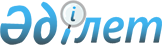 Об утверждении формы профессионального дипломаПриказ Министра по инвестициям и развитию Республики Казахстан от 22 октября 2015 года № 1000. Зарегистрирован в Министерстве юстиции Республики Казахстан 26 декабря 2015 года № 12551

      В соответствии с подпунктом 3) пункта 1 статьи 12 Закона Республики Казахстан от 16 мая 2014 года «О разрешениях и уведомлениях» ПРИКАЗЫВАЮ:



      1. Утвердить форму профессионального диплома согласно приложению к настоящему приказу. 



      2. Признать утратившим силу приказ Министра транспорта и коммуникаций Республики Казахстан от 26 июля 2013 года № 573 «Об утверждении формы диплома для лиц командного состава судов» (зарегистрированный в Реестре государственной регистрации нормативных правовых актов Республики Казахстан под № 8646, опубликованный в газете «Казахстанская правда» от 31 октября 2013 года № 305 (27579).



      3. Комитету транспорта Министерства по инвестициям и развитию Республики Казахстан (Асавбаев А.А.) обеспечить:

      1) государственную регистрацию настоящего приказа в Министерстве юстиции Республики Казахстан;

      2) в течение десяти календарных дней после государственной регистрации настоящего приказа в Министерстве юстиции Республики Казахстан, направление его копии на официальное опубликование в периодических печатных изданиях и информационно-правовой системе «Әділет»;

      3) размещение настоящего приказа на интернет-ресурсе Министерства по инвестициям и развитию Республики Казахстан и на интранет-портале государственных органов;

      4) в течение десяти рабочих дней после государственной регистрации настоящего приказа в Министерстве юстиции Республики Казахстан представление в Юридический департамент Министерства по инвестициям и развитию Республики Казахстан сведений об исполнении мероприятий, предусмотренных подпунктами 1), 2) и 3) пункта 2 настоящего приказа.



      4. Контроль за исполнением настоящего приказа возложить на курирующего вице-министра по инвестициям и развитию Республики Казахстан.



      5. Настоящий приказ вводится в действие по истечении десяти календарных дней после дня его первого официального опубликования.      Министр

      по инвестициям и развитию

      Республики Казахстан                       А. Исекешев      «СОГЛАСОВАН»

      Министр национальной экономики

      Республики Казахстан

      ______________ Е. Досаев

      30 ноября 2015 года

Приложение          

к приказу Министра по    

инвестициям и развитию    

Республики Казахстан     

от 22 октября 2015 года № 1000Форма            

                       Профессиональный диплом

                  Обложка профессионального диплома

                      (размер 105х140 мм, цвет синий,

                надписи на государственном и русском языках)

                    лист 1 бланка профессионального диплома

                     лист 2 бланка профессионального диплома

                  лист 3 бланка профессионального диплома
					© 2012. РГП на ПХВ «Институт законодательства и правовой информации Республики Казахстан» Министерства юстиции Республики Казахстан
				Герб Республики Казахстан

Қазақстан Республикасы

Инвестициялар және даму

министрлігіМинистерство 

по инвестициям и развитию

Республики КазахстанКӘСІБИ ДИПЛОМПРОФЕССИОНАЛЬНЫЙ ДИПЛОМГерб Республики КазахстанКӘСІБИ ДИПЛОМПРОФЕССИОНАЛЬНЫЙ ДИПЛОМ

№ _______

Выдан__________________________

(тегі, аты, әкесінің аты /Ф.И.О.) ________________________________

_________________________ берілділауазым (лауазымдарды) алуға құқығы бар

имеет право занимать должность (должности)_____________________

________________________________

________________________________

кемелер тобы

группы судовХАТТАМА

ПРОТОКОЛ 

№ _________

«__» ________ 20__ гМ.О.        Комиссия төрағасы

М.П.        Председатель комиссиилауазым (лауазымдарды) алуға құқығы бар

имеет право занимать должность (должности)______________________

_________________________________

_________________________________

кемелер тобы

группы судовХАТТАМА

ПРОТОКОЛ 

№ _________

«__» ____________ 20__ гМ.О.        Комиссия төрағасы

М.П.        Председатель комиссии16лауазым (лауазымдарды) алуға құқығы бар имеет право занимать должность (должности)_____________________

________________________________

________________________________

кемелер тобы

группы судовХАТТАМА

ПРОТОКОЛ 

№ _________

«__» ___________ 20__ гМ.О.         Комиссия төрағасы

М.П.         Председатель комиссиилауазым (лауазымдарды) алуға құқығы бар 

имеет право занимать должность (должности)_____________________

________________________________

________________________________

кемелер тобы

группы судовХАТТАМА

ПРОТОКОЛ 

№ ________

«__» ____________ 20__ гМ.О.         Комиссия төрағасы

М.П.         Председатель комиссии3лауазым (лауазымдарды) алуға құқығы бар

имеет право занимать должность (должности)______________________

_________________________________

_________________________________

кемелер тобы

группы судовХАТТАМА

ПРОТОКОЛ 

№ _________

«__» ________ 20__ гМ.О.       Комиссия төрағасы

М.П.       Председатель комиссиилауазым (лауазымдарды) алуға құқығы бар

имеет право занимать должность (должности)______________________

_________________________________

_________________________________

кемелер тобы

группы судовХАТТАМА

ПРОТОКОЛ 

№ _________

«__» ____________ 20__ гМ.О.       Комиссия төрағасы

М.П.       Председатель комиссии4лауазым (лауазымдарды) алуға құқығы бар имеет право занимать должность (должности)_____________________

________________________________

________________________________

кемелер тобы

группы судовХАТТАМА

ПРОТОКОЛ 

№ _________

«__» ___________ 20__ гМ.О.       Комиссия төрағасы

М.П.       Председатель комиссиилауазым (лауазымдарды) алуға құқығы бар 

имеет право занимать должность (должности)_____________________

________________________________

________________________________кемелер тобы

группы судовХАТТАМА

ПРОТОКОЛ 

№ ________

«__» _________20__ гМ.О.       Комиссия төрағасы

М.П.       Председатель комиссии5Квалификационной комиссии при______________________________

__________________________________

__________________________________

жанындағы білікті комиссия ХАТТАМА

ПРОТОКОЛ

№ _____

«__» ______ 20__ г.Азамат

Гражданин________________________

(тегі, аты, әкесінің аты /Ф.И.О.)

_________________________________

_________________________________

лауазым (лауазымдарды) алуға құқығы бар 

имеет право занимать должность (должности)______________________

_________________________________

_________________________________

кемелер тобы

группы судов 

М.О.         Комиссия төрағасы

М.П.         Председатель комиссии2